АДМИНИСТРАЦИЯ КОЛПАШЕВСКОГО ГОРОДСКОГО ПОСЕЛЕНИЯПОСТАНОВЛЕНИЕ28.08.2019	№ 522О внесении изменений в постановление Администрации Колпашевского городского поселения от 4 апреля 2014 года № 199 «О единой комиссии по осуществлению закупок для нужд муниципального образования «Колпашевское городское поселение» В целях приведения правовых актов органов местного самоуправления в соответствие с законодательствомПОСТАНОВЛЯЮ:1. Приложение № 2 к постановлению Администрации Колпашевского городского поселения от 4 апреля 2014 года № 199 «О единой комиссии по осуществлению закупок для нужд муниципального образования «Колпашевское городское поселение» изложить в следующей редакции: «Приложение № 2 к постановлениюАдминистрации Колпашевского городского поселенияот 04.04.2014 № 199СОСТАВ ЕДИНОЙ КОМИССИИ по осуществлению закупок для нужд муниципального образования
«Колпашевское городское поселение»».2. Настоящее постановление вступает в силу с даты подписания.3. Опубликовать настоящее постановление в Ведомостях органов местного самоуправления Колпашевского городского поселения.4. Контроль за выполнением настоящего постановления оставляю за собой.Н.А.Устюгова4 17 81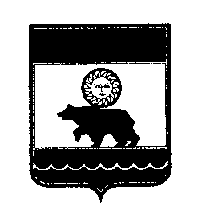 № п/пФ.И.О.Занимаемая должность1Чуков А.А.Председатель комиссии,заместитель Главы поселения 2         Порошина Е.Н.Заместитель председателя комиссии, 
главный специалист, экономист3         Фатеева Е.С.Секретарь комиссии, специалист по контрактному управлениюЧЛЕНЫ КОМИССИИ:ЧЛЕНЫ КОМИССИИ:ЧЛЕНЫ КОМИССИИ:4Шандра О.Н.Начальник отдела бухгалтерского учета и отчетности, главный бухгалтер5Барышева Ю.Ю.Главный специалист по юридическим вопросам6Минина Е.А.Начальник отдела градостроительства и землеустройства 7Муратов А.В.Начальник финансово-экономического отделаГлава Колпашевскогогородского поселенияА.В.Щукин